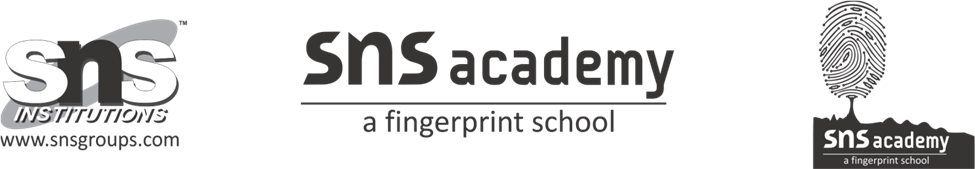 CLASS: 9                               MY CHILDHOOD                SUBJECT: ENGLISHANSWER THE FOLLOWING QUESTION:1. Who were Abdul Kalam’s school friends? What did they later become?
 	Ramanadha Sastry, Aravindan, and Sivaprakasan were his school friends. Ramanadha Sastry became a priest of the Rameswaram temple. Aravindan went into the business of arranging transport for visiting pilgrims. Sivaprakasan became a catering contractor for Southern Railways.2. What characteristics does he say he inherited from his parents?
 	The author inherited humility and benevolence from his parents. He learned lessons in honesty and integrity from his parents. He was self-disciplined because of his parents’ exemplary life.3. How does the author describe:His father: The author describes his father as a wise and generous person. He felt happy when he helped others. He did not have much formal education and riches. He was a man of confidence and great wisdom. He avoided inessential comforts and luxuries.His mother: His mother was a noble and kind-hearted woman. She used to feed a large number of people. She had all the attributes of a typical Indian mother.Himself: I was born into a middle-class Tamil family. I was a short boy with rather undistinguished looks, born to tall and handsome parents. I studied physics and aerospace engineering and became a scientist.4. Do you think the new teacher deserved the treatment meted out to him? Why/why not?
 	Yes, he deserved the treatment meted out to him. He was spreading the poison of communal intolerance among the young minds which was a serious crime. If a teacher indulges in such a mean act he deserves no sympathy.5. What was the difference in the attitudes of the science teacher and his wife towards A.P.J. Abdul Kalam?
 	Though his science teacher was an orthodox Hindu, he broke the social barriers, and mixed with other religions and communities. He invited Abdul home and served him meals and even sat and ate with him. On the contrary, his wife was conservative and refused to serve Abdul.6. What incident took place at the Rameshwaram Elementry School when a new teacher came to the class? 
 	Kalam used to wear a cap and Ramanandha Sastry wore a sacred thread which marked him to be a Brahmin. When the new teacher came he could not tolerate a Hindu priest’s son sitting with a Muslim boy. He ordered Kalam to go and sit on the back bench. This made Ramanandha sad. Abdul started to sit in the last row but it left a bad impression on Abdul. Both the kids narrated the incident to their parents. As a result the teacher was rebuked and reprimanded for spreading communalism and hatred among children.7. How was the Science teacher Siva Subramaniam Iyer, though an orthodox. Brahmin with a very conservative wife, a friend of Abdul Kalam. Give incidents to support your answer.
 	The Science teacher, Siva Subramaniam Iyer, wanted to break the social barriers between the Hindus and the Muslims. He wanted Kalam to be very highly educated as he recognized his intelligence. One day, he invited him over to a meal. His orthodox wife was totally horrified at the idea of a Muslim boy dining in her ritually pure kitchen. He did not mind anything said by his very conservative wife. He rather served the food to Abdul by his own hands. He also sat with him and dined together as well as invited him over again for another meal the coming weekend. Thus, this shows that he was a friend of Abdul Kalam even though Kalam was a Muslim and he himself was an orthodox Brahmin.